Key Dates for Academic Year 2023-24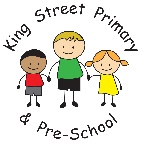 Please retain this information for future use. More detailed information on individual events will be issued in due course. On rare occasions, some dates may need to be rearranged or cancelled at short notice. As the term progresses, further dates will be added to the diary and an updated version will be issued. DateTimeEventMonday 11th September3.15 - 3.453.45 - 4.15 Meet the Teacher Event Year 1-6Phonics information event- Reception class Wednesday 20th SeptemberAll dayY6 children to visit Whitworth AcademyThursday 21st SeptemberEveningY6 Open evening for parents at Whitworth AcademyWednesday 4th October1.30pmHarvest service at St. Andrew’s ChurchWednesday 11th October1:3pmY6  reflection visit to St Andrew’s ChurchMonday 23rd October- Thursday 26th October3-6pm All weekSEND children- parents’ evenings. Teachers will contact parents directly to arrange convenient appointment times.Thursday 26th October3:15pm-4:15pm KS14:30pm-5:30pm KS2Halloween disco in schoolWednesday 25th October5pmEYFS- Reception and Nursery prospective parents open evening- September 2024 starters.Friday 27th October5.45School Closes for Half Term HolidayHALF TERM HOLIDAYHALF TERM HOLIDAYHALF TERM HOLIDAYMonday 6th November 7.45Schools Re-OpensWednesday 8th November1:30pmY5 reflection visit to St Andrew’s ChurchMonday 13th November- Friday 17th November 3-6pmAll weekKS1 and KS2 parents’ evenings. Booking information to follow. Monday 13th November9:30am-10:30am1pm-2pmReception Parents’ Stay and Play sessionsBooking information to followWednesday 15th November9:30am-10:30am1pm-2pmNursery Parents’ Stay and Play sessionsBooking information to followFriday 17th NovemberAll dayChildren In Need dayFriday 24th November All dayDress down day- bring a chocolate donation for the Christmas FairMonday  27th November3pmNativity Ticket Requests opensFriday 1st DecemberAll dayPantomime day in schoolFriday 1st December All day Dress down day- bring a bottle donation for the Christmas FairThursday 7th December3:15-5:30pmMovie nightTuesday 12th DecemberAMPMReception & KS1 Christmas NativityKS2 Christmas NativityWednesday 13th  DecemberAMPMKS2 Christmas NativityReception & KS1 Christmas NativityThursday 14th December3:15-5pmChristmas FayreMonday 18th December1.00 – 3.00Whole School Christmas PartiesTuesday 19th  December10:30amService at St. Andrew’s ChurchTuesday 19th December5.45School Closes for Christmas HolidaysCHRISTMAS HOLIDAYSCHRISTMAS HOLIDAYSCHRISTMAS HOLIDAYSWednesday 3rd JanuaryALL DAYSchool Closed- staff training dayThursday 4th January 7.45School Re-Opens for teaching purposesMonday 12th February- Friday 16th February3-6pmAll weekSEND parents’ evenings- teachers will contact parents directly to make convenient appointment times. Thursday 15th February3:15-4:154:30-5:30pmSchool disco Reception and KS1School disco KS2Friday 16th February5.45School Closes for Half Term HolidayHALF TERM HOLIDAYHALF TERM HOLIDAYHALF TERM HOLIDAYMonday 26th February7.45School Re-OpensMonday 4th – Friday 8h March3.00 – 6.00Key Stage 1 &2 Parents’ EveningMonday 4th March 9:30am-10:30am1pm-2pmReception Parents Stay and Play sessions.Wednesday 6th March9:30am-10:30am1pm-2pmNursery Parents Stay and Play sessions.Thursday 7th MarchALL DAYWorld Book DayThursday 7th March 1:15-2:15pmMother’s day eventThursday 14th March 3:15-5:30pmMovie night Monday 18th March 5pmY6 SATs information session for parentsThursday 28th  March 10.30amEaster Service at St. Andrew’s Church Thursday 28th  March1-2pm Easter craft eventThursday 28th March5.45School Closes for Easter Holidays	EASTER HOLIDAYSEASTER HOLIDAYSEASTER HOLIDAYSMonday 15th April7.45School Re-OpensMonday 13th – Thursday 16th MayAM sessionsYear 6 SATs WeekFriday 24th May5.45School Closes for Half-Term Holiday                                              HALF TERM HOLIDAY                                              HALF TERM HOLIDAY                                              HALF TERM HOLIDAYMonday 3rd  JuneAll daySchool closed for staff trainingTuesday 4th June7:45amSchool reopens for teaching purposesThursday 13th June9-11amFather’s day eventFriday 14th JuneAll dayDress down day- bring a chocolate donation for the Summer fairFriday 28th JuneAll dayDress down day- bring a bottle donation for the summer fair.Thursday 4th July 3:15-5pmSummer FairMonday 8th -Friday 12th JulyAll weekSport related activities – themed weekMonday 8th July1.00 – 3.00KS2 (Y3-6) Sports Day Tuesday 9th July1.00 – 3.00Reception and KS1 (Reception, Y1 & 2) Sports DayWednesday 10th JulyAll dayWheels dayThursday 11th July1:15pm and 6pmYear 6 Leavers’ performanceFriday 12th JulyAll daySilly sports activity day (children only)Monday 15th JulyTBCYear 6 travel to LondonWednesday 17th  JulyTBCYear 6 return from LondonThursday 18th July6pmYear 6 Sleepover in school hallFriday 19th July 8:15amY6 and their parents-End of Primary School celebration breakfast.Friday 19th JulyAll day Water dayFriday 19th  July5:45pmSchool closes for summer breakSUMMER HOLIDAYSSUMMER HOLIDAYSSUMMER HOLIDAYS